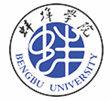 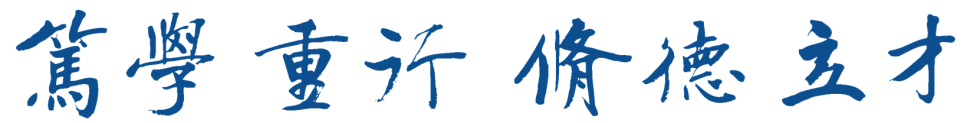 中心组学习第20211019期主要内容1. 党史学习教育领导小组印发《关于深入推进“我为群众办实事”实践活动的通知》………………………………………………………………… 12. 党史学习教育领导小组印发《关于充分发挥基层党组织战斗堡垒作用和党员先锋模范作用 进一步深化党史学习教育“我为群众办实事”实践活动的通知》………………………………………………………………3                                党委宣传部                              2021年10月19日党史学习教育领导小组印发《关于深入推进“我为群众办实事”实践活动的通知》2021年09月05日   来源：新华社新华社北京9月5日电 近日，党史学习教育领导小组印发《关于深入推进“我为群众办实事”实践活动的通知》，就深入推进“我为群众办实事”实践活动提出明确要求。通知指出，党史学习教育活动开展以来，各地区各部门各单位以习近平新时代中国特色社会主义思想为指导，认真贯彻落实中央部署要求，把学习党史同总结经验、观照现实、推动工作结合起来，深入了解群众需求，集中解决突出问题，人民群众的获得感、幸福感、安全感不断增强，“我为群众办实事”实践活动取得了重要阶段性成果。通知强调，要以更加有力的举措解决群众身边各类急难愁盼问题，推动“我为群众办实事”实践活动取得新进展新成效。要学讲话、悟思想，在深入贯彻落实习近平总书记“七一”重要讲话精神上下功夫，对照“九个必须”根本要求，充实完善重点民生项目清单，确保问题准、措施实、效果好，进一步提升为群众办实事的质量水平。要守初心、担使命，在持续推动解决群众身边急难愁盼问题上下功夫，聚焦助力乡村振兴、服务“一老一小”、帮扶生活困难群众、推动革命老区高质量发展，抓住用好国庆节等重要时间节点，集中推出一批惠民利民的政策措施，让广大群众切身感受到实践活动效果。要敢担当、勇作为，在着力破解“硬骨头”问题上下功夫。对群众反映集中的共性需求和存在的普遍性问题、发展亟待解决的痛点难点问题、长期未能解决的民生历史遗留问题，各级领导班子成员要带头领办，拿出实招硬招，争取在今年有所突破。要强组织、重合力，在推动实践活动出成果见实效上下功夫。机关和企事业单位党支部与村（社区）党支部结对共建要真帮、真建、真解决问题，广大党员要结合自身实际积极参加志愿服务，更好解决基层困难事、群众烦心事。通知要求，要尽力而为、量力而行，力戒形式主义、官僚主义，注意给基层减负，通过实践活动建强组织、锻炼党员、凝聚群众，不断密切党同人民群众的血肉联系；要加强宣传引导，及时反映基层经验做法和实际成效，在全社会积极营造凝心聚力解决人民群众急难愁盼问题的良好氛围。党史学习教育领导小组印发《关于充分发挥基层党组织战斗堡垒作用和党员先锋模范作用 进一步深化党史学习教育“我为群众办实事”实践活动的通知》2021-10-08   来源：新华社新华社北京10月8日电 近日，党史学习教育领导小组印发《关于充分发挥基层党组织战斗堡垒作用和党员先锋模范作用 进一步深化党史学习教育“我为群众办实事”实践活动的通知》，就充分发挥基层党组织战斗堡垒作用和党员先锋模范作用，进一步深化党史学习教育“我为群众办实事”实践活动提出明确要求。通知指出，为进一步贯彻落实习近平总书记关于以人民为中心重要论述和党中央关于开展党史学习教育的重大决策部署，深入推进党史学习教育“我为群众办实事”实践活动，要充分发挥好基层党组织战斗堡垒作用和党员先锋模范作用，激励基层党组织和广大党员不忘初心、牢记使命，用心用情用力解决基层困难事、群众烦心事，密切党同人民群众的血肉联系，切实在办实事、开新局上取得明显成效。通知强调，要紧密结合“党旗在基层一线高高飘扬”活动，推动基层党组织充分发挥宣传党的主张、贯彻党的决定、领导基层治理、团结动员群众、推动改革发展的坚强战斗堡垒作用，从最困难的群众入手、最突出的问题抓起、最现实的利益出发，扎实开展“我为群众办实事”实践活动，切实增强人民群众的获得感、幸福感、安全感。要进一步发挥党员先锋模范作用，坚持先进引领、典型引路，教育引导广大党员特别是党员领导干部践行初心使命，强化公仆意识和为民情怀，把自己摆进去、把工作摆进去，察访民情民意，找准查实基层和群众的急难愁盼问题，采取更加精准有效的措施，满腔热情解决好人民群众的操心事、烦心事、揪心事。要立足本职岗位建功，关注身边人身边事，积极为群众办实事、解难题，让群众感受到党的温暖和关怀。提倡戴党员徽章、亮党员身份、当先锋模范，引导党员围绕疫情防控、抢险救灾、社会救助、扶危帮困等需求，结合自身实际参与志愿服务活动。各级党员领导干部要担起责任走在前、作表率，带头深入基层搞调研、听民声，带头帮助群众解难题、做好事。通知要求，要深入贯彻落实习近平总书记在庆祝中国共产党成立100周年大会上的重要讲话精神，围绕发展大局、突出重点群体、聚焦民生领域，从群众的急难愁盼出发，不断提升为群众办实事的质量水平，逐步探索建立“我为群众办实事”长效机制，让人民群众的获得感成色更足。要进一步加强组织领导，夯实工作责任，层层传导压力、环环压实责任，真正把“我为群众办实事”实践活动的各项任务和要求贯彻到基层、落到实处。要把“我为群众办实事”实践活动作为锻炼培养、考察识别干部的重要途径，把“我为群众办实事”实践活动成效作为基层党组织发挥作用情况的重要标准。要加强宣传引导，在全社会积极营造各级党组织聚力解决群众急难愁盼问题、广大党员积极为民服务的生动局面。要力戒形式主义、官僚主义，不搞形式、不走过场。